好心肝診所衛教影片連結歡迎下載清腸衛教影片

           腸見淨 清腸藥須知
             

保可淨 清腸藥須知

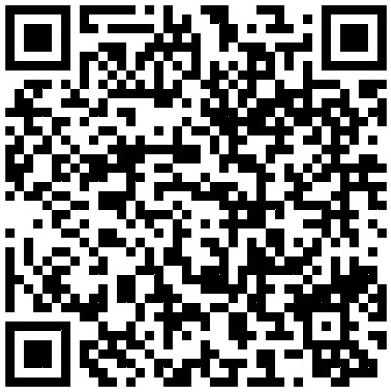 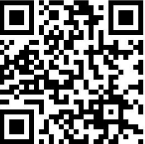            司樂舒 清腸藥須知
             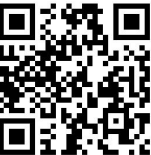 